Solution : En chimie, une solution est un mélange homogène.Aqueux : qui contient de l’eau.I] ACTIVITÉObjectif : Vous allez tester la conductivité électrique de différentes solutions aqueuses.Dire ce qu’est une solution aqueuse :__________________________________________________________________________Soit le montage suivant : ce montage permet de savoir si une solution aqueuse laisse ou non passer le courant électrique. 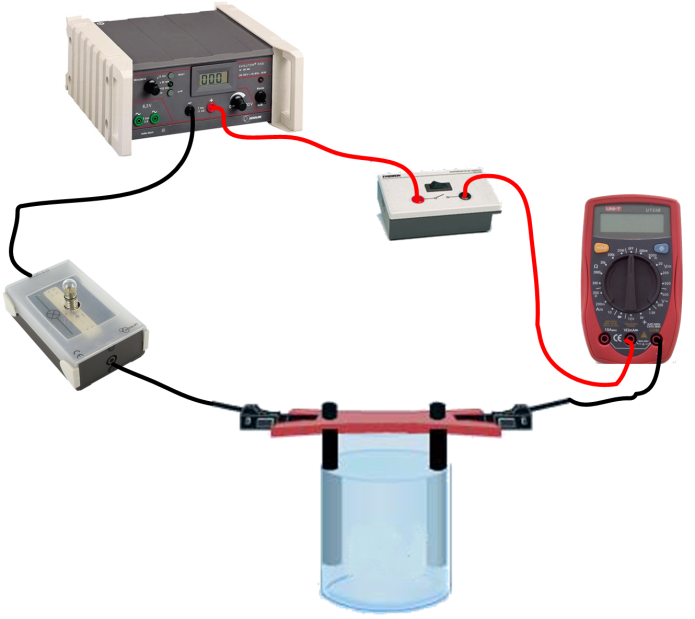 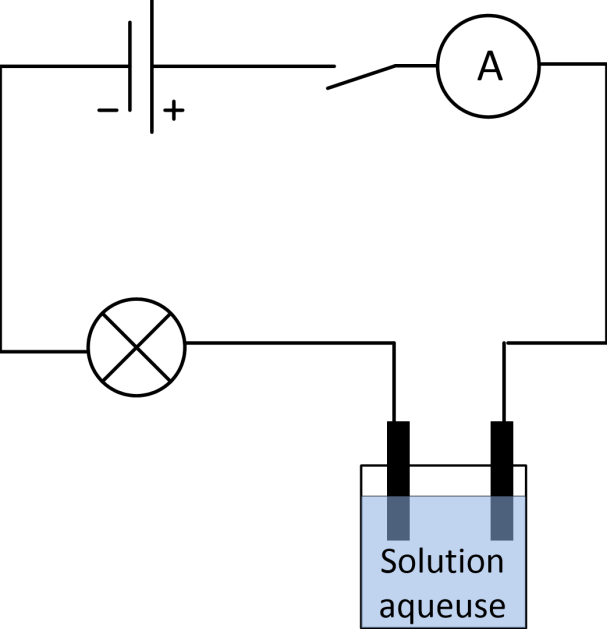 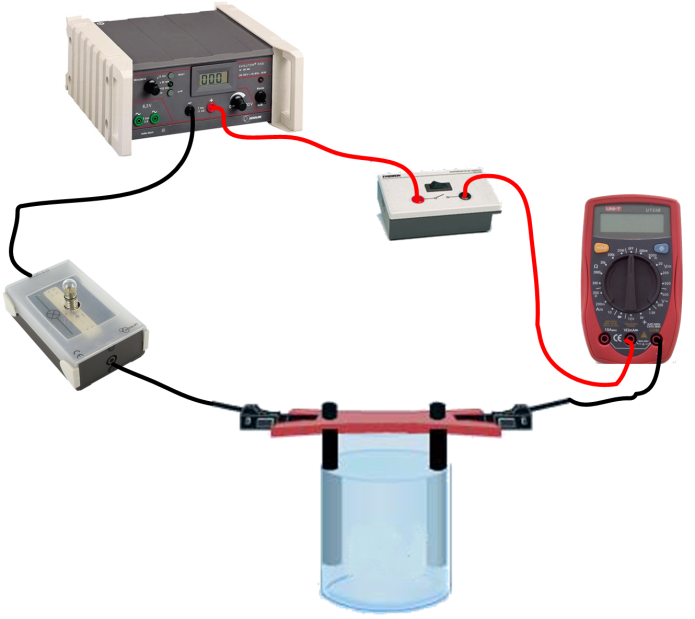 Donner le nom de chaque matériel dans le tableau ci-après :Mettre les numéros correspondant sur les symboles du schéma électrique.Représenter sur le schéma électrique le sens conventionnel du courant électrique.Observons pour de l’eau distillée puis pour diverses solutions aqueuses.Observer l’éclat de la lampe et mesurer l’intensité du courant électrique traversant le circuit pour renseigner le tableau ci-dessous. ExploitationQuelles sont les solutions aqueuses qui ne laissent pas passer le courant électrique ?Quelles sont les solutions aqueuses qui laissent passer le courant électrique ?II] LES IONSReprenons l’expérience avec l’eau salée : on a vu que cette solution est conductrice.Comme pour faire la solution on a pris de l’eau distillée (non conductrice) à laquelle on a rajoutée du sel, on peut déduire que c’est le sel en solution est conducteur. Le sel c’est du chlorure de sodium c’est-à dire qu’il possède des atomes de chlore (Cl) et des atomes de sodium (Na).Mais en solution il est sous forme d’ions.Commençons par définir un ion :Regardons ce qui se passe au niveau du chlore :Comptons le nombre d’électrons  pour l’atome de chlore et l’ion correspondant : 	En solution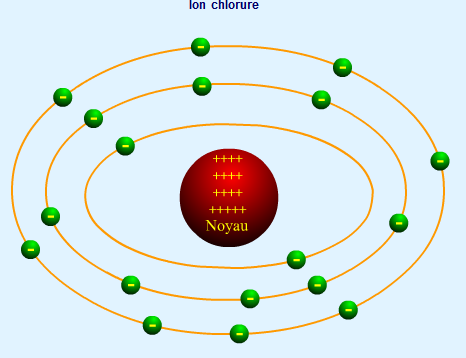 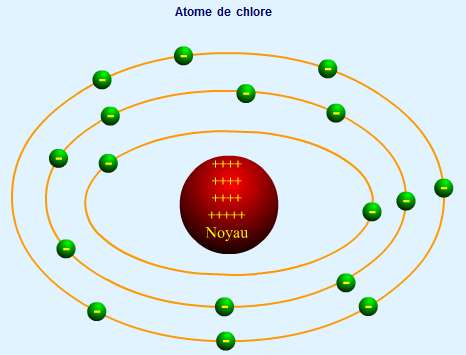 Ici, à partir de l’atome de chlore, il peut se former l’ion chlorure noté : Cl-.Regardons ce qui se passe au niveau sodium :Comptons le nombre d’électrons  pour l’atome de chlore et l’ion correspondant : 	En solution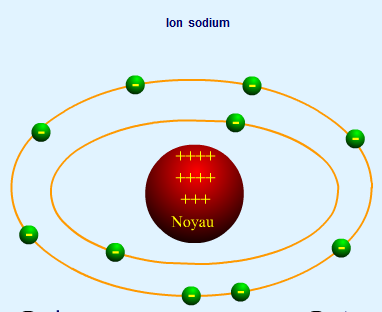 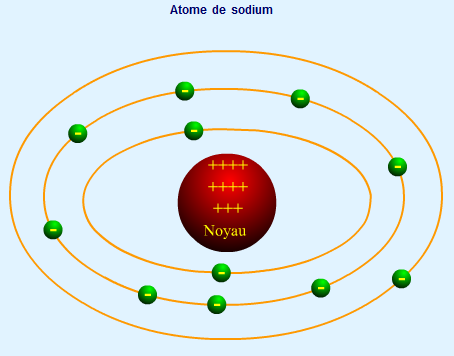 Par exemple à partir de l’atome de sodium (Na) on ne peut former qu’un seul ion, Na+. Alors qu’à partir de l’atome de Fer (Fe) on peut former les ions Fe 2+et Fe 3+.III] NATURE DU COURANT ÉLECTRIQUE DANS UNE SOLUTIONSoit le montage suivant : 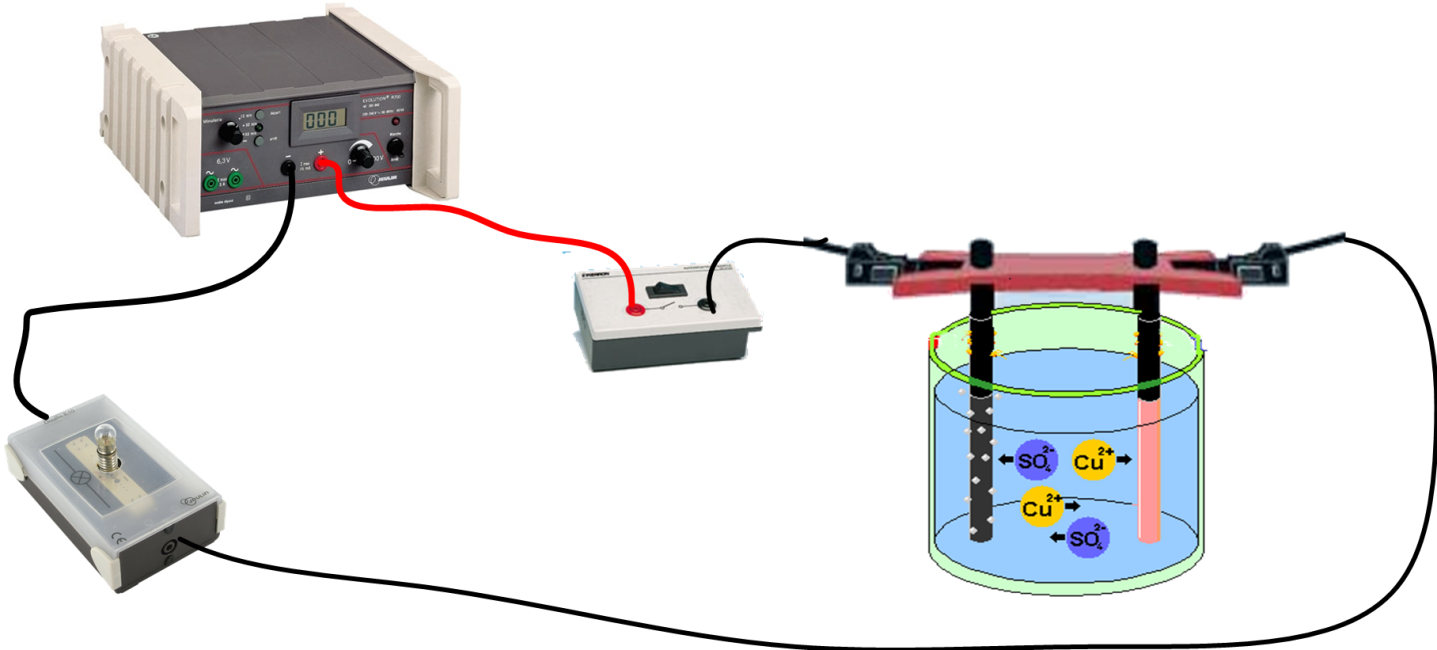 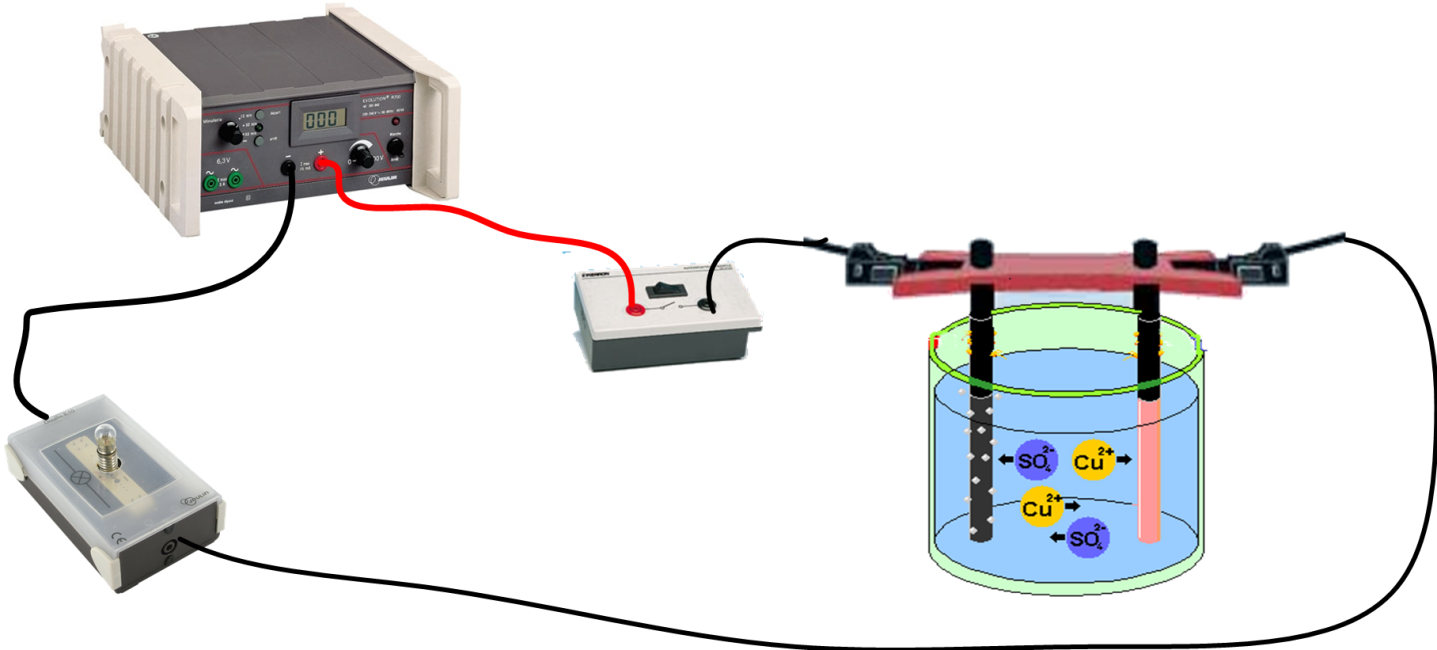 Soit une solution de sulfate de cuivre II. Cette solution contient des ions négatifs (anions) : SO4 2- et des ions positifs (cations) Cu2+.A la mise sous tension, Les ions Cu2+ attirés par l'électrode – (celle reliée à la borne – du générateur) se dépose sur cette électrode en donnant un dépôt de cuivre.Sur l'électrode + (celle reliée à la borne + du générateur), on observe des bulles. Le gaz qui s'échappe est de l'oxygène.Conclusions : EXERCICES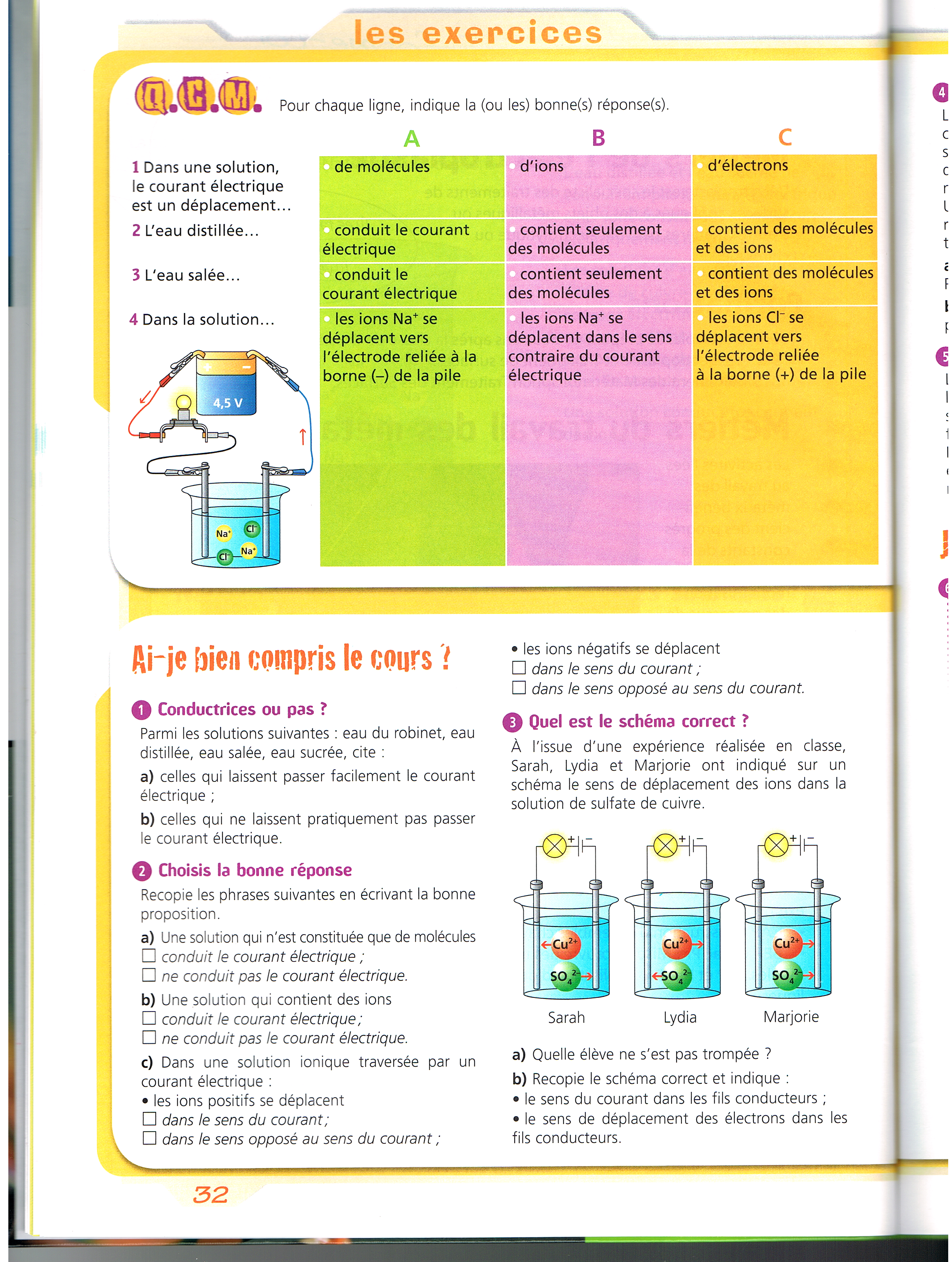 EXERCICES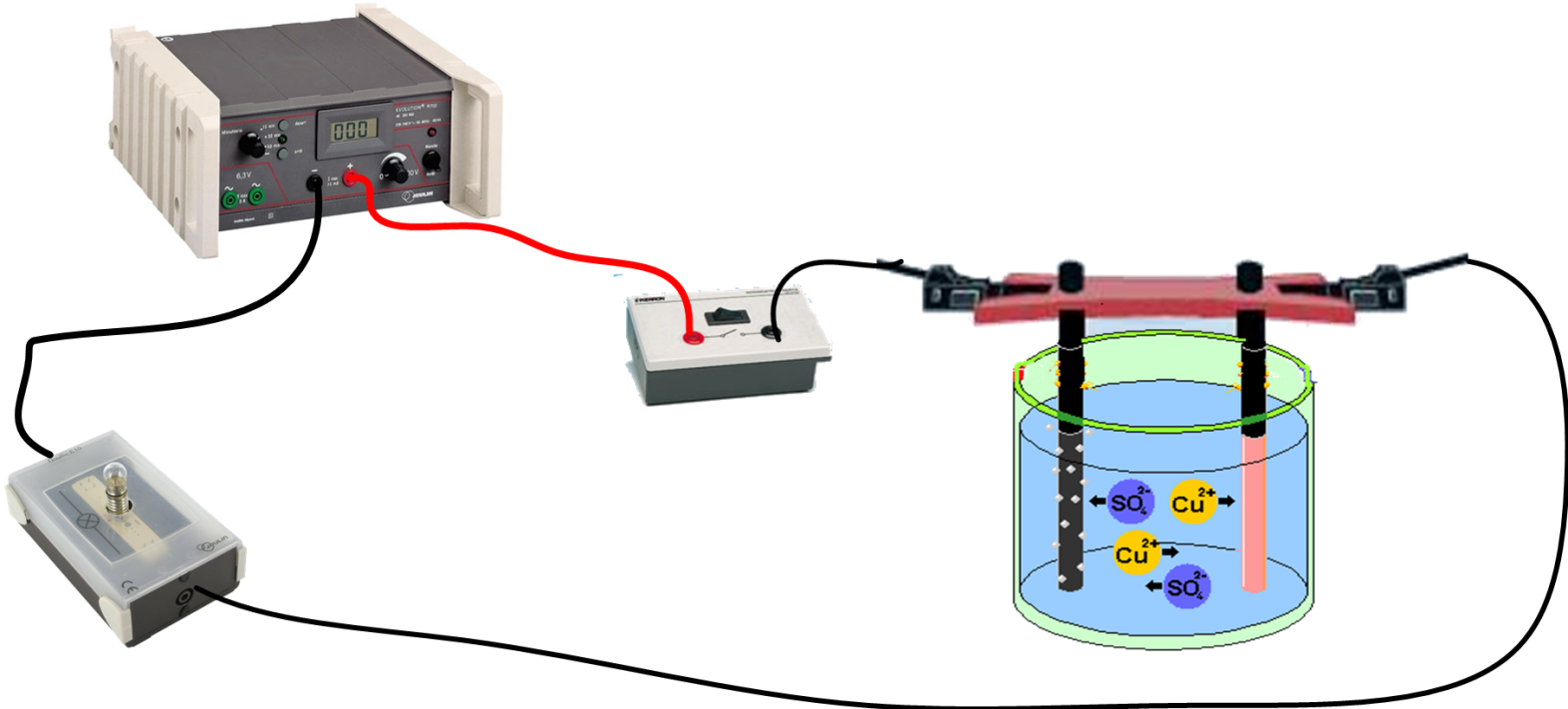 Sciences physiquesL'ION ET LA CONDUCTION ÉLECTRIQUE DANS LES SOLUTIONS AQUEUSES : toutes les solutions aqueuses conduisent-elles le courant électrique ?L'ION ET LA CONDUCTION ÉLECTRIQUE DANS LES SOLUTIONS AQUEUSES : toutes les solutions aqueuses conduisent-elles le courant électrique ?3 Prépa ProConnaissances Connaissances Capacités Capacités Toutes les solutions aqueuses ne conduisent pas le courant électrique.La conduction du courant électrique dans les solutions aqueuses s’interprète par un déplacement d’ions.Les ions sont chargés électriquementToutes les solutions aqueuses ne conduisent pas le courant électrique.La conduction du courant électrique dans les solutions aqueuses s’interprète par un déplacement d’ions.Les ions sont chargés électriquementPratiquer une démarche expérimentale afin de comparer (qualitativement) le caractère conducteur de l’eau et de diverses solutions aqueuses.Valider ou invalider une hypothèse sur le caractère conducteur ou isolant d’une solution aqueuse.Observer, recenser des informations, à partir d'une expérience de migration d'ions.Pratiquer une démarche expérimentale afin de comparer (qualitativement) le caractère conducteur de l’eau et de diverses solutions aqueuses.Valider ou invalider une hypothèse sur le caractère conducteur ou isolant d’une solution aqueuse.Observer, recenser des informations, à partir d'une expérience de migration d'ions.142536Solutions testéesÉclat de la lampeIntensité du courant électrique en mAEau distilléeEau sucréeEau saléeSolution de sulfate de cuivre IIEau du robinet